НАРУЧИЛАЦКЛИНИЧКИ  ЦЕНТАР ВОЈВОДИНЕул. Хајдук Вељкова бр. 1, Нови Сад(www.kcv.rs)ОБАВЕШТЕЊЕ О ЗАКЉУЧЕНОМ УГОВОРУ У  ПОСТУПКУ ЈАВНЕ НАБАВКЕ БРОЈ 89-15-П Врста наручиоца: ЗДРАВСТВОВрста предмета: Опис предмета набавке, назив и ознака из општег речника набавке: набавка регистрованих лекова ван Листе лекова – kalcijum-polistiren sulfonat, за потребе Клиничког центра Војводине33600000 - Фармацеутски производи Уговорена вредност: без ПДВ-а 40.638,00  динара, односно 44.701,80 динара са ПДВ-омКритеријум за доделу уговора: најнижа понуђена ценаБрој примљених понуда:1Понуђена цена: Највиша:  40.638,00 динараНајнижа:  40.638,00 динараПонуђена цена код прихваљивих понуда:Највиша: 40.638,00 динара Најнижа: 40.638,00 динараДатум доношења одлуке о додели уговора: 06.07.2015.Датум закључења уговора: 11.08.2015.Основни подаци о добављачу:„Fresenius Medical Care Srbija“ д.о.о., Београдски пут бб, ВршацПериод важења уговора: До дана у којем добављач у целости испоручи наручиоцу добро.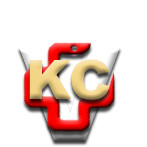 КЛИНИЧКИ ЦЕНТАР ВОЈВОДИНЕ21000 Нови Сад, Хајдук Вељка 1, Србија,телефон: + 381 21 487 22 05; 487 22 17; фаx : + 381 21 487 22 04; 487 22 16www.kcv.rs, e-mail: uprava@kcv.rs, ПИБ:101696893